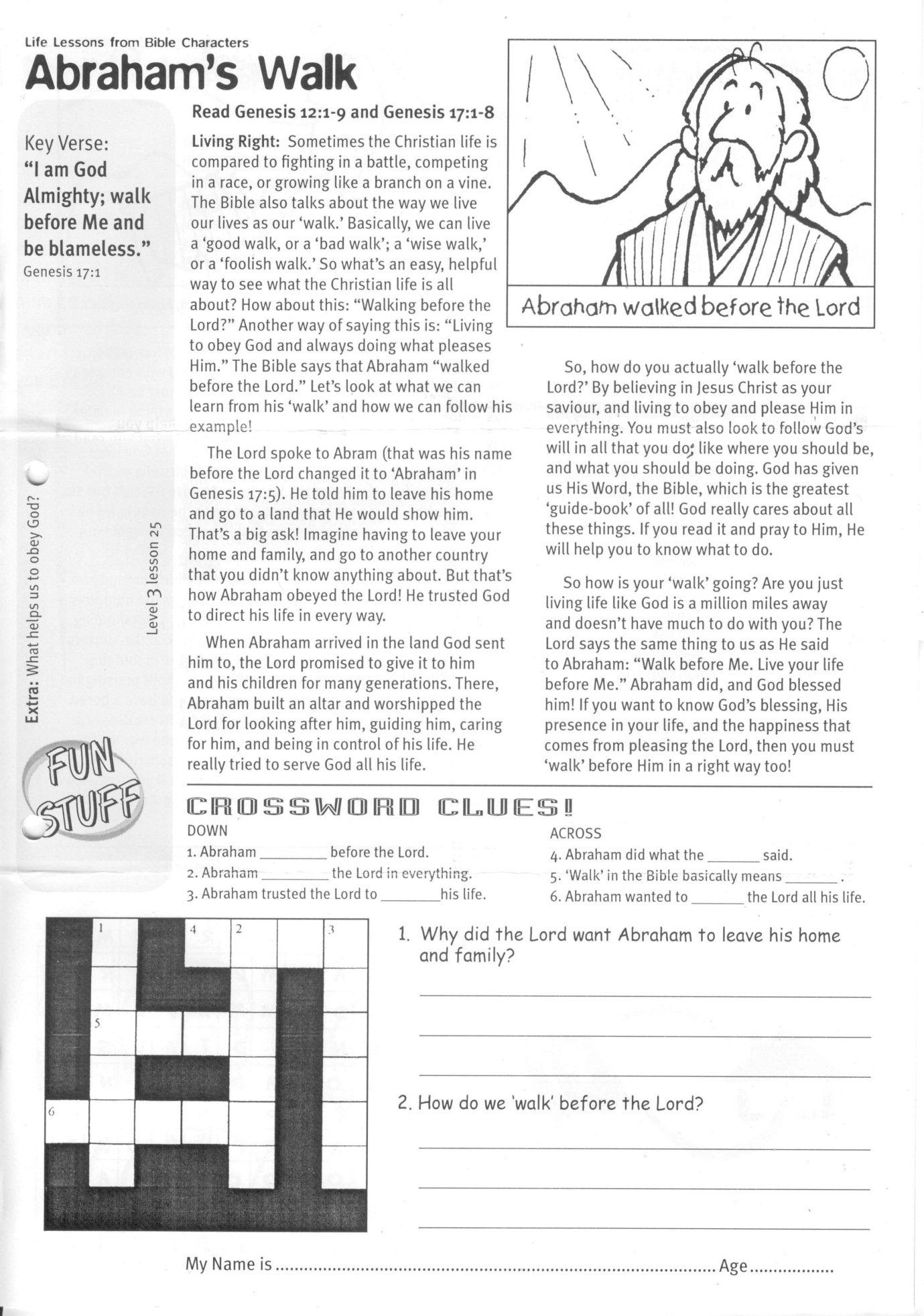 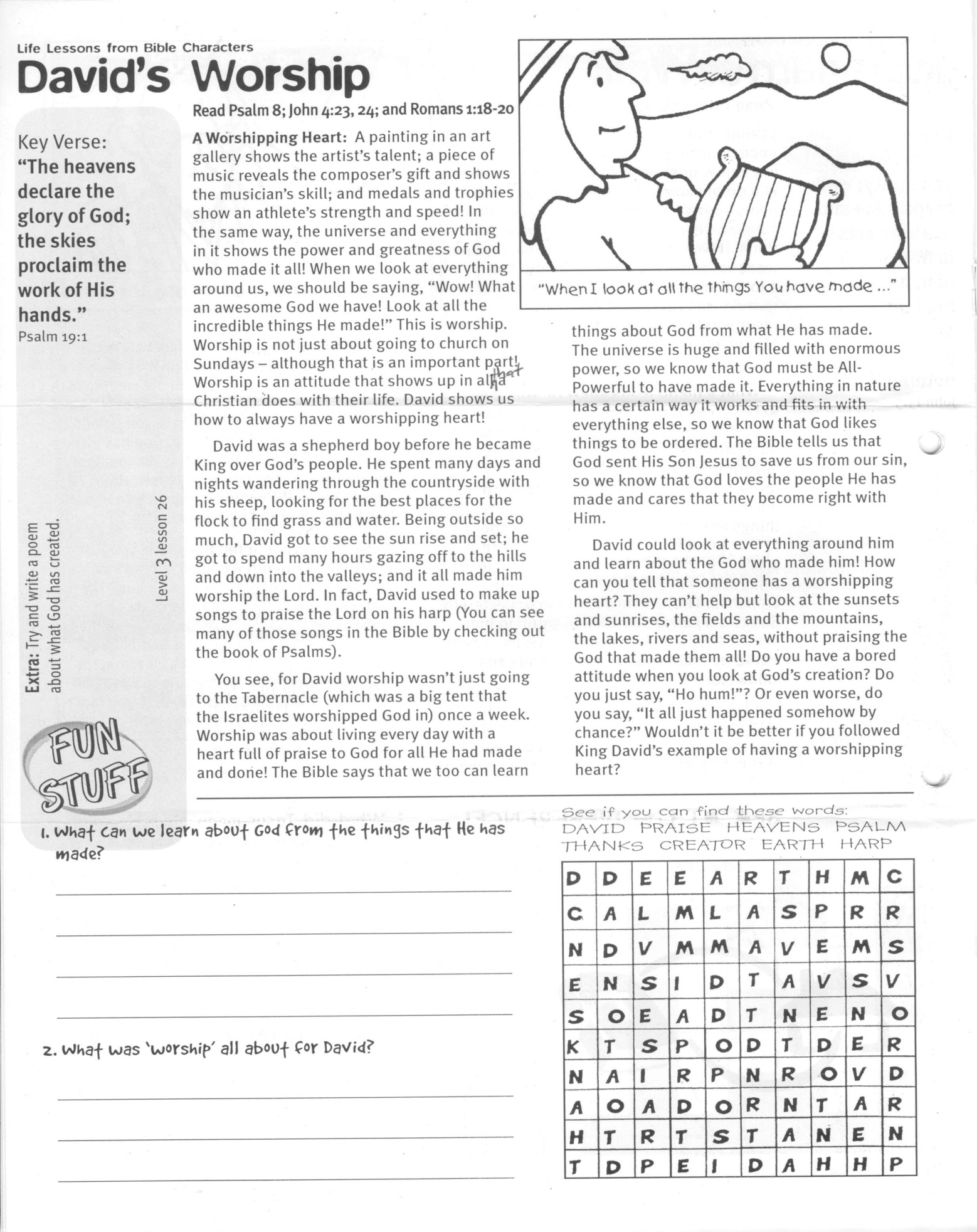 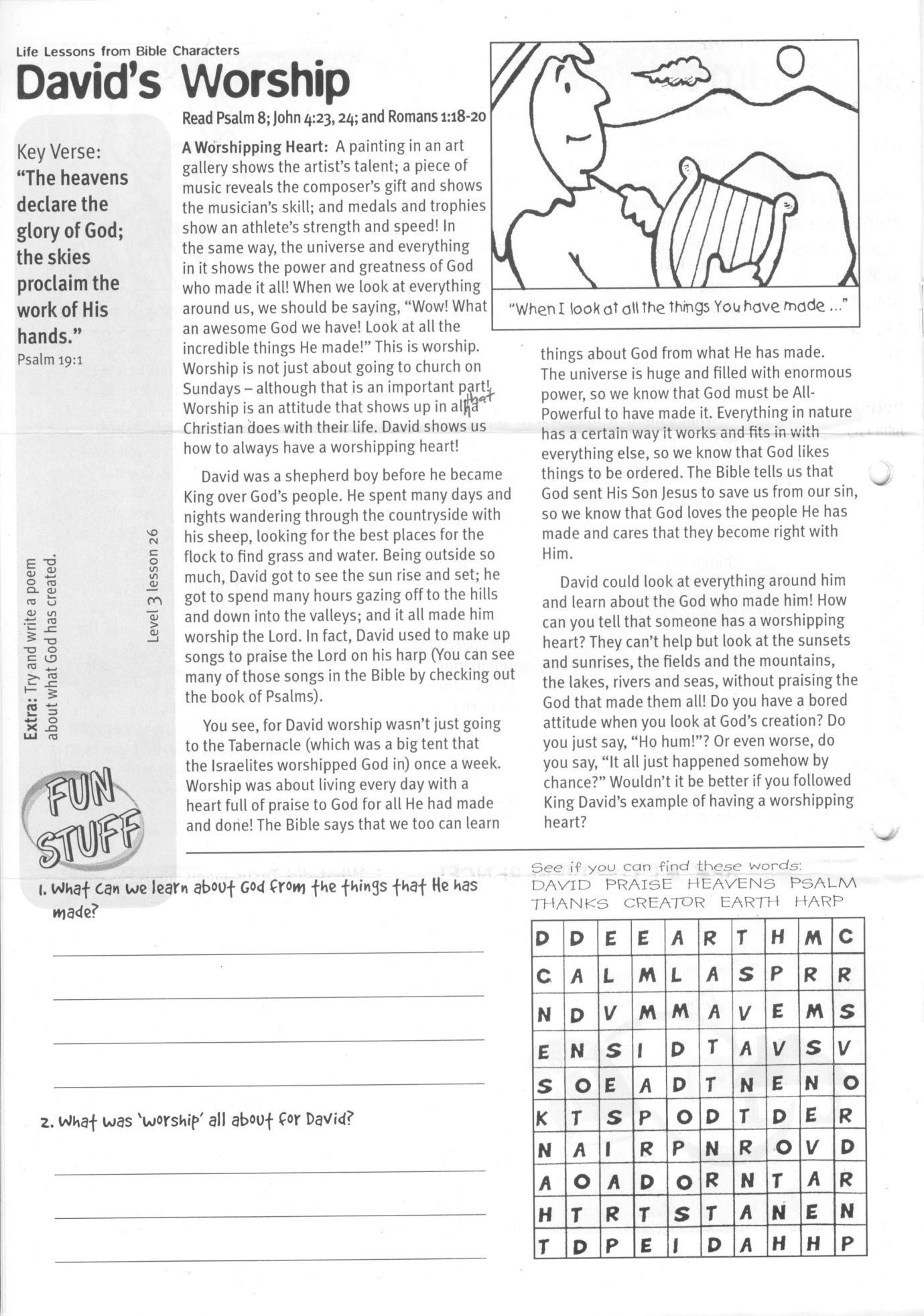 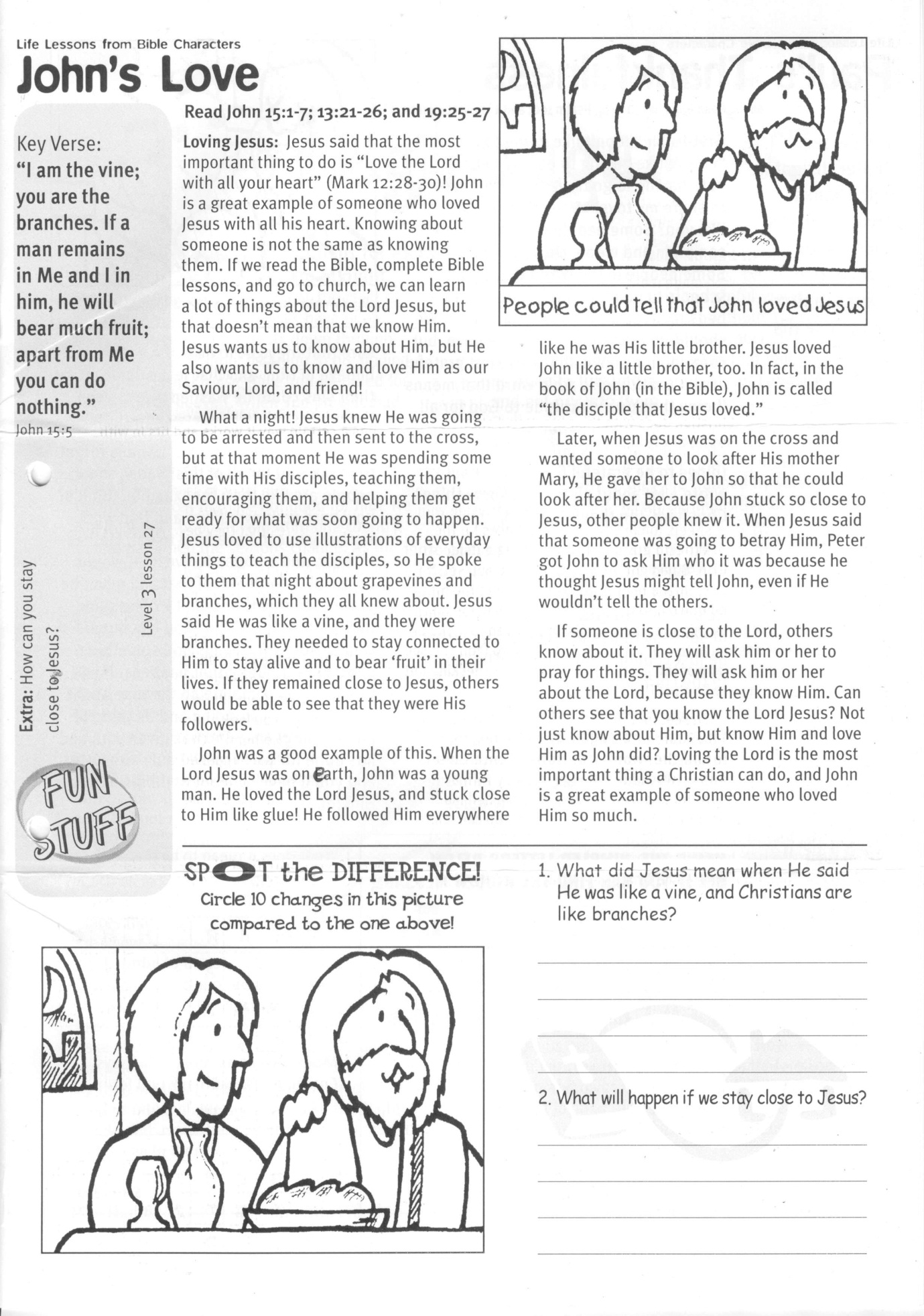 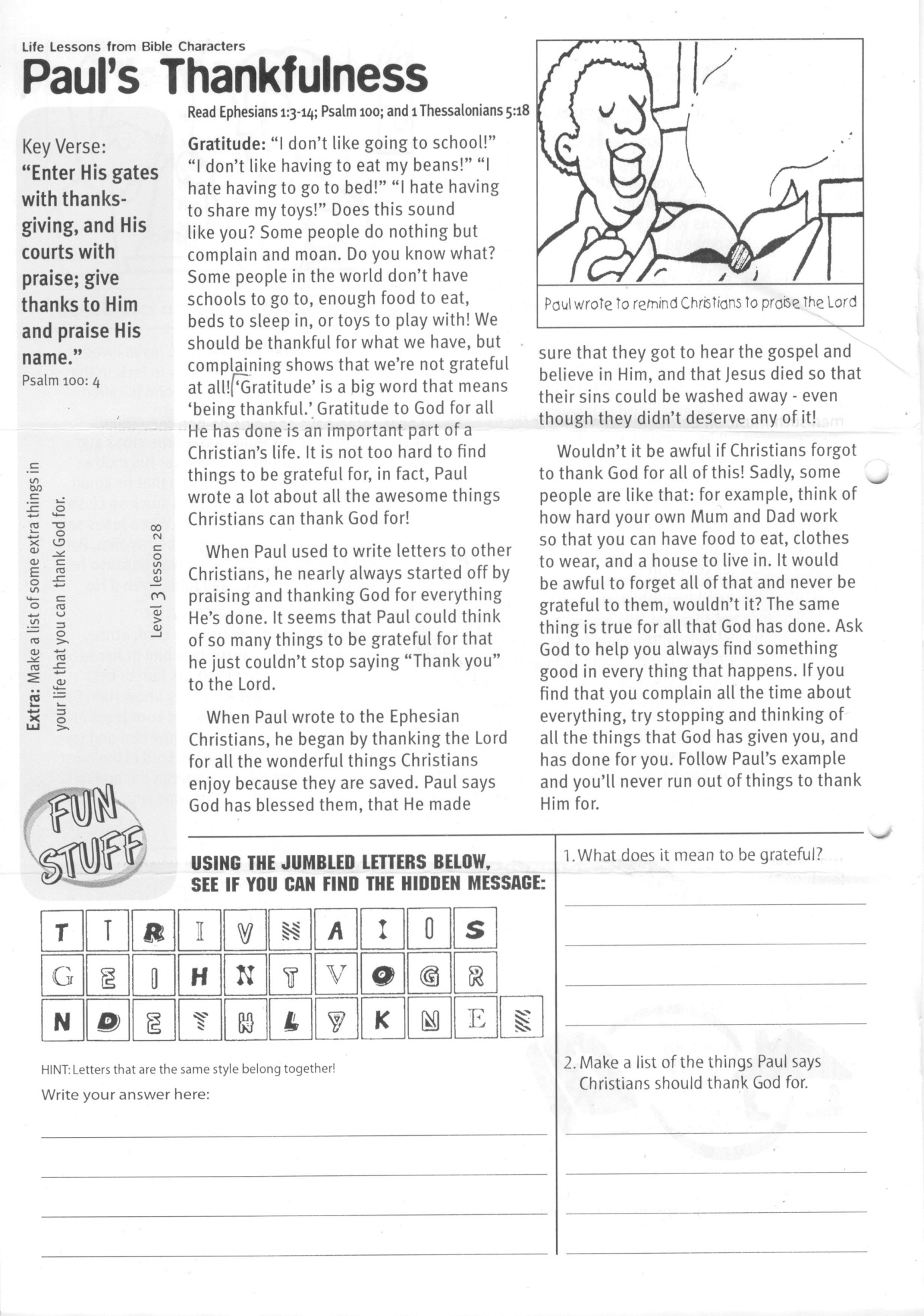 142356